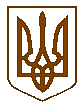 УКРАЇНАЧЕРНІГІВСЬКА МІСЬКА РАДАВИКОНАВЧИЙ КОМІТЕТР І Ш Е Н Н Я3 грудня  2018  року                  м. Чернігів 				№ _619Про надання згоди
на передачу майна
Керуючись підпунктом 1 пункту «а» статті 29 Закону України «Про місцеве самоврядування в Україні», Положенням про порядок відчуження, списання, передачі основних засобів, що є комунальною власністю територіальної громади м. Чернігова, затвердженого рішенням міської ради від 26 червня 2012 року (22 сесія 6 скликання), виконавчий комітет міської ради вирішив:1. Надати згоду на безоплатну передачу з господарського відання комунального підприємства «Паркування та ринок» Чернігівської міської ради (Гоголь М. О.) у господарське відання комунального підприємства «Міський Палац культури імені В’ячеслава Радченка» Чернігівської міської ради (Должикова І. О.) малоцінних необоротних матеріальних активів – столів фуршетних (у кількості 15 шт.), первісною вартістю 49 500,00 грн..2. Передачу майна здійснити згідно із зазначеним вище Положенням.3. Контроль за виконанням цього рішення покласти на заступника міського голови Хоніч О. П.Міський голова 								В. А. АтрошенкоСекретар міської ради					         М. П. Черненок